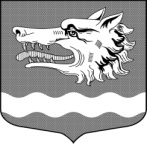 Администрация Раздольевского сельского поселения Приозерского муниципального района Ленинградской областиПОСТАНОВЛЕНИЕ29 января 2024 года                                                                                      № 21О создании оперативного штаба по содействию в организации и проведении выборов Президента Российской ФедерацииВ соответствии с частью 16, 17, 18, 19 статьи 20 Федерального закона от 12.06.2002 г. №67-ФЗ «Об основных гарантиях избирательных прав и права на участие в референдуме граждан Российской Федерации», Федеральным законом от 10.01.2003 № 19-ФЗ «О выборах Президента Российской Федерации в целях содействия участковым избирательным комиссиям   администрация Раздольевского сельского поселения Приозерского района Ленинградской областиПОСТАНОВЛЯЕТ:1. Создать оперативный штаб по содействию в организации и проведении выборов на территории Раздольевского сельского поселения Приозерского муниципального района Ленинградской области2. Утвердить:2.1. состав оперативного штаба по содействию в организации и проведении выборов на территории Раздольевского сельского поселения Приозерского муниципального района Ленинградской области (приложение № 1);2.2. положение об оперативном штабе по содействию в организации и проведении выборов на территории Раздольевского сельского поселения Приозерского муниципального района Ленинградской области (приложение № 2);2.3. план мероприятий по оказанию содействия избирательным комиссиям в подготовке и проведении выборов.3. Контроль за исполнением настоящего постановления оставляю за собой.4. Настоящее постановление вступает в силу со дня опубликования.Глава администрации                                                                  В.В. ЗайцеваЕ.А. Михайлова, 66-725,Разослано: Дело – 2; прокуратура – 1; СОСТАВоперативного штаба по содействию в организации и проведении выборов на территории Раздольевского сельского поселения Приозерского муниципального района Ленинградской области  Председатель штаба: Зайцева Виктория Вячеславовна - Глава администрации Раздольевского сельского поселения. Заместитель председателя штаба:Долгов Александр Владимирович – глава Раздольевского сельского поселения Члены штаба:1. Шехмаметьева Алена Шамильевна – заместитель главы администрации2. Михайлова Елена Анатольевна – ведущий специалист администрации3. Лаврова Оксана Валерьевна – техник уч. Д. Раздолье ООО «Экотехнология»4. Гусева Наталья Владимировна – директор МУК Раздольское КОПОЛОЖЕНИЕоб оперативном штабе по содействию в организации и проведении выборов на территории Раздольевского сельского поселения Приозерского муниципального района Ленинградской области.1. Общие положения1.         Оперативный штаб по содействию в организации и проведении выборов на территории Раздольевского сельского поселения Приозерского муниципального района Ленинградской области создается Администрацией Раздольевского сельского поселения Приозерского муниципального района Ленинградской области на период подготовки и проведения выборов Президента Российской Федерации (далее – выборы).2.         Штаб является совещательным и консультативным органом, обеспечивающим координацию работы по содействию избирательным комиссиям в подготовке и проведении выборов.2. Основные задачи и функции ШтабаОсновными задачами и функциями Штаба являются:2.1.   Оказание содействия избирательным комиссиям в реализации их полномочий.2.2.   Обсуждение вопросов организационного и материально-технического обеспечения подготовки и проведения выборов.3. Права Штаба         Штаб для реализации возложенных на него задач имеет право:-           организовать и проводить совещания, консультации и другие мероприятия с участием заинтересованных должностных лиц;-           создавать рабочие группы по отдельным направлениям деятельности Штаба.4. Организация работы Штаба1.         Штаб состоит из председателя и членов Штаба.2.         Председателем Штаба является глава администрации Раздольевского сельского поселения.3.         Председатель Штаба созывает и проводит заседания Штаба, в пределах своей компетенции дает поручения членам Штаба.4.         Заседания Штаба проводятся еженедельно и считаются правомочными при участии в них не менее 50 процентов членов Штаба. Решения Штаба принимаются простым большинством голосов. Время и место проведения заседаний определяются председателем Штаба.5.         В целях оперативного решения вопросов, входящих в полномочия штаба, создаются рабочие группы, возглавляемые членами Штаба.6.         По результатам обсуждения принимаются решения Штаба, носящие рекомендательный характер. Решения Штаба оформляются протоколом, который подписывает председатель Штаба.ПЛАНмероприятий по оказанию содействия избирательным комиссиямв подготовке и проведении выборовПриложение №1к  постановлению администрации Раздольевского сельского поселения Приозерского муниципального района Ленинградской области             от 29.01.2024 г. № 21Приложение № 2к  постановлению администрации Раздольевского сельского поселения Приозерского муниципального района Ленинградской области             от 29.01.2024 г. Приложение №3к  постановлению администрации Раздольевского сельского поселения Приозерского муниципального района Ленинградской области             от 29.01.2024 г.№ п/пСодержание мероприятийСрок исполненияСрок исполненияИсполнителиИсполнители123344Материально-техническое обеспечение выборовМатериально-техническое обеспечение выборовМатериально-техническое обеспечение выборовМатериально-техническое обеспечение выборовМатериально-техническое обеспечение выборовМатериально-техническое обеспечение выборов1.Предоставление помещения с оборудованием и средствами связи для работы участковой избирательной комиссииДо 15.02.2024До 15.02.2024Гусева Н.В. - директор МУК Раздольское КО, Зайцева В.В. - Глава администрации Раздольевского сельского поселенияГусева Н.В. - директор МУК Раздольское КО, Зайцева В.В. - Глава администрации Раздольевского сельского поселения2.Подготовка списков альтернативных помещений для голосования на выборахДо 12.03.2024До 12.03.2024Михайлова Елена Анатольевна – ведущий специалист администрацииЗайцева В.В. - Глава администрации Раздольевского сельского поселенияМихайлова Елена Анатольевна – ведущий специалист администрацииЗайцева В.В. - Глава администрации Раздольевского сельского поселенияОрганизационное обеспечение выборовОрганизационное обеспечение выборовОрганизационное обеспечение выборовОрганизационное обеспечение выборовОрганизационное обеспечение выборовОрганизационное обеспечение выборов3.Предоставление информации о вновь введенных домах на территории Раздольевского сельского поселения и присвоенных новых наименованиях улицПредоставление информации о вновь введенных домах на территории Раздольевского сельского поселения и присвоенных новых наименованиях улицВесь периодВесь периодЕрмолина Н.А. – ведущий специалист администрацииЗайцева В.В. - Глава администрации Раздольевского сельского поселения